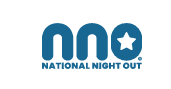 Thank you for volunteering to host an event for National Night Out on August 2nd, 2022. All event locations will be visited by Hubbard Police Department. Please fill out the following information and return to Molly at Hubbard Police Department via email (mschwartz@cityofhubbard.org), fax (503-981-8743) mail (PO Box 380, Hubbard, OR 97032) or you can drop it off at Hubbard PD Monday-Thursday from 7:00am to 5:00pm. Name of hosts: ________________________________________________________________________Address: _____________________________________________________________________________Phone number: ______________________________Location of event: ______________________________________________________________________Time of event: _________ to _________Is this a block party? __________  Will you have any streets blocked off? ______________Is this open to the community? __________________Anticipated number of attendees: ________________Will there be food and/or beverages provided? ______________________Would you like attendees to bring food/beverages? If so, what specifically?Do you have any specific activities planned? _________________________________________________Would you like you event information posted on our city website and social media page? ____________